ОСНОВНА ШКОЛА“ВУК КАРАЏИЋ“ БАЧ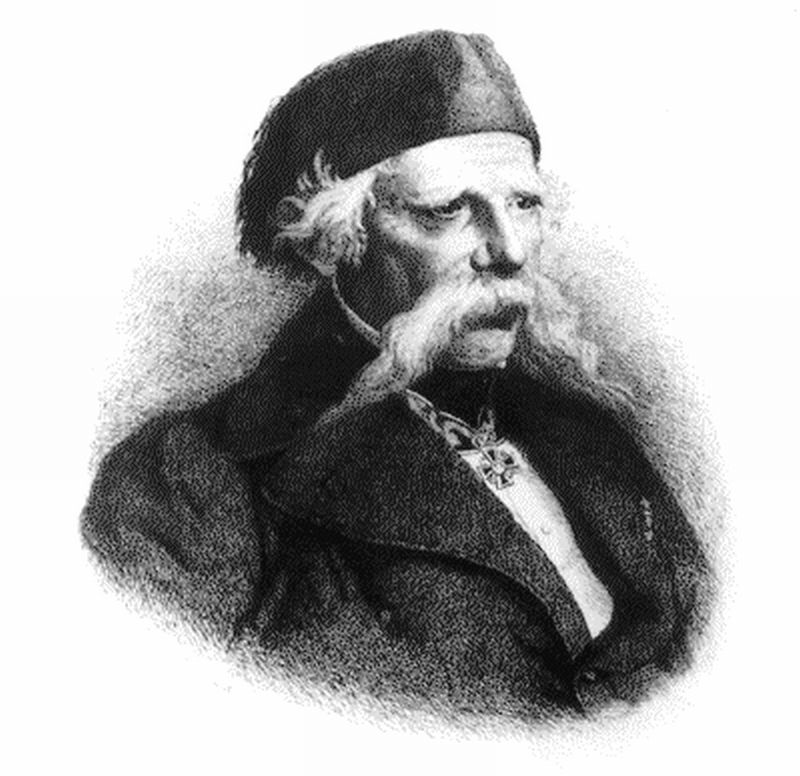 ШКОЛСКИ РАЗВОЈНИ ПЛАН ЗА ПЕРИОД ОД 01.09.2017. ДО 31.08.2021.ГОД.15.СЕПТЕМБАР 2017.На основу чл. 57.став 1, тачка 2)  Закона о основама система образовања и васпитања  (  „Службени гласник РС“  број 72/2009, 52/2011 и 55/2013, 35/2015-аутентично тумачење, 68/15 и 62/2016- одлука УС), Школски одбор ОШ „Вук Караџић“ у Бачу, на седници одржаној  15. септембра 2017.године, једногласно, донео је: ОДЛУКУУсваја се ШКОЛСКИ РАЗВОЈНИ ПЛАНОШ „Вук Караџић“, БачЗА ПЕРИОДОД 01.09.2017. ДО 31.08.2021. ГОД.У Бачу, 15.09.2017.                                         Председник школског одбора                                                                                                                                       _______________________					           Милиновић НебојшаСАДРЖАЈ:ОСНОВЕ ЗА ИЗРАДУ РАЗВОЈНОГ ПЛАНА ШКОЛЕ :Закон основама система образовања и васпитања, члан 41 и члан 49. („Сл. Гласник РС“, бр. 72/2009, 52/2011, 55/2013). Закон о основном образовању и васпитању, члан 26  („Сл. Гласник РС “,бр. 55/2013) Приручник за развојно планирање. Стандарди квалитета рада установе. Резултати самовредновања рада школе. Извештај о резултатима Завршног испита на крају основног образовања за школску 2016/2017. годинуРезултати са реализоване радионице о развоју школе са свим интересним групама, 06. јул 2017.2.  ОСНОВНИ ПОДАЦИ О ШКОЛИШкола се налази  у Бачу, прелепом равничарском месту које има своју занимљиву историју, у југозападној Бачкој, која је по нашем месту  и добила име. Општинско смо место, негде на половини пута Сомбор – Нови Сад. Храбро се трудимо да идемо у корак с временом и светом. Поносни смо на своју прошлост, а окренути ка будућности.Основна школа у Бачу основана је  1756. године и била је прва школа за грађане нижег порекла – то је била прва грађанска верска школа. 	Прва зграда која је грађена наменски за потребе школе датира из 1876.године, у којој се настава изводила до 1972.године,  пуних 96 година. Оснивач основне школе,  у послератном периоду, Срески народни одбор Оџаци, основао је и уписао у суду Акт о оснивању основне школе, дана  19.09.1946. године. Од 1972. године Бач добија нову школску зграду у коју се усељава ОШ "Вук Караџић".  Нов и за оно време, најсавременије опремљен објекат, у коме се  и данас  налазимо. СПЕЦИФИЧНОСТИ ШКОЛЕШкола ради у згради која је лепа, велика и пространа. По броју ученика највећа смо школа у општини Бач. Нашу школску зграду за теоријску наставу користи и  средња Пољопривредна школа Бач. Са њима делимо учионице и кабинете у крилу зграде који користе наши ученици предметне наставе, а такође и службене просторије зборницу, хол, фискултурну салу.  Опремљеност наставним средствима нам није јача страна и креће се  у минималним оквирима норматива.  Школа се дичи  веома великим  и лепим  парком који нас окружује  бројним врстама дрвенастих биљака, а који је ограђен зимзеленим шимширом. У непосредној околини налазе се терени који су  предвиђени за спортске активности,  кошаркашки терен  са гумираном подлогом, асфалтирани  фудбалски терен, исцртан и за рукомет, одбојкашки терен, одбојкашки терен  на песку, атлетска стаза, погодни  за одржавање бројних спортских активности. У школи раде секције: одбојкашка спортска секција,  новинарска, рецитаторска,  драмска, литерарна, ликовна, еколошка, математичка, ритмичка. Наши ученици учествују на такмичењима из свих наставних предмета и веома су успешни. Велики број ученика бави се спортом у школи и ван ње.  Ученици кроз изучавање изборних предмета: народна традиција , цртање, сликање , вајање, информатика и рачунарство развијају своја интересовања, често учествујући на одређеним конкурсима, такмичењима  и манифестацијама. Организован је и рад Ђачког  парламента и Вршњачког тима,  који организују  различите активности. 4. 	ПРЕГЛЕД ПОСТОЈЕЋЕ СТРУКТУРЕ И РЕСУРСА ШКОЛЕ  ПОСТОЈЕЋЕ СТРУКТУРЕ И РЕСУРСА ПРЕГЛЕД ПОСТОЈЕЋЕ СТРУКТУРЕ И РЕСУРСА Ш4.1. ПРЕГЛЕД УПРАВЕ И РУКОВОДЕЋЕ СТРУКТУРЕ ШКОЛЕДиректор: Дајана МаксимовићСекретар: Биљана БијелићПредседник Школског одбора: Небојша Милиновић4.2. ЉУДСКИ РЕСУРСИ ШКОЛЕЗапослених у школи има 51, од тога је 32 наставника и 1,5 стручнa сарадника.4.3. ПРЕГЛЕД ПОСТОЈЕЋИХ РЕСУРСА ШКОЛЕ4.4. ИНФОРМАТИЧКО-ТЕХНОЛОШКА И МУЛТИМЕДИЈАЛНА ОПРЕМА4.5. БРОЈНО СТАЊЕ УЧЕНИКА  У ШКОЛСКОЈ 2017/2018. ГОДИНИ5. МИСИЈА ШКОЛЕМи смо образовно васпитна установа која  своје ученике припрема за даље школовање, кроз стицање знања и вештина, развијања самопоуздања, креативности, толеранције,  у позитивној атмосфери дружења. У нашој школи се поред тимског рада и сарадње на свим нивоима,  подстиче афирмација људских вредности, негује традиција, партнерски односи са породицом и заједницом.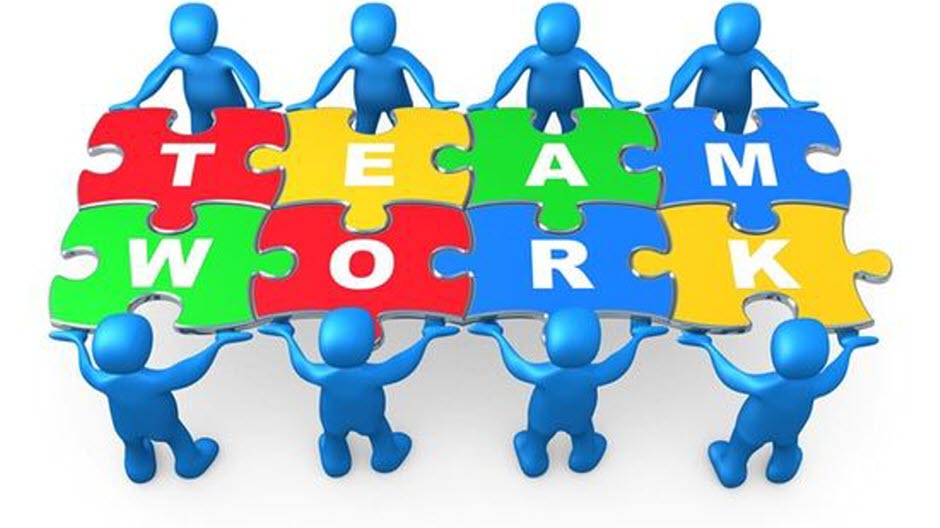 6. ВИЗИЈА ШКОЛЕНастојимо да школа постане место где ђаци, наставници и родитељи радо долазе и осећају се безбедно. Где је настава функционална, прилагођена индивидуалним потенцијалима ученика и подстиче активност. Школа која је модерно опремљена и у којој раде наставници који се стручно усавршавају и негују и развијају добру сарадњу са свима.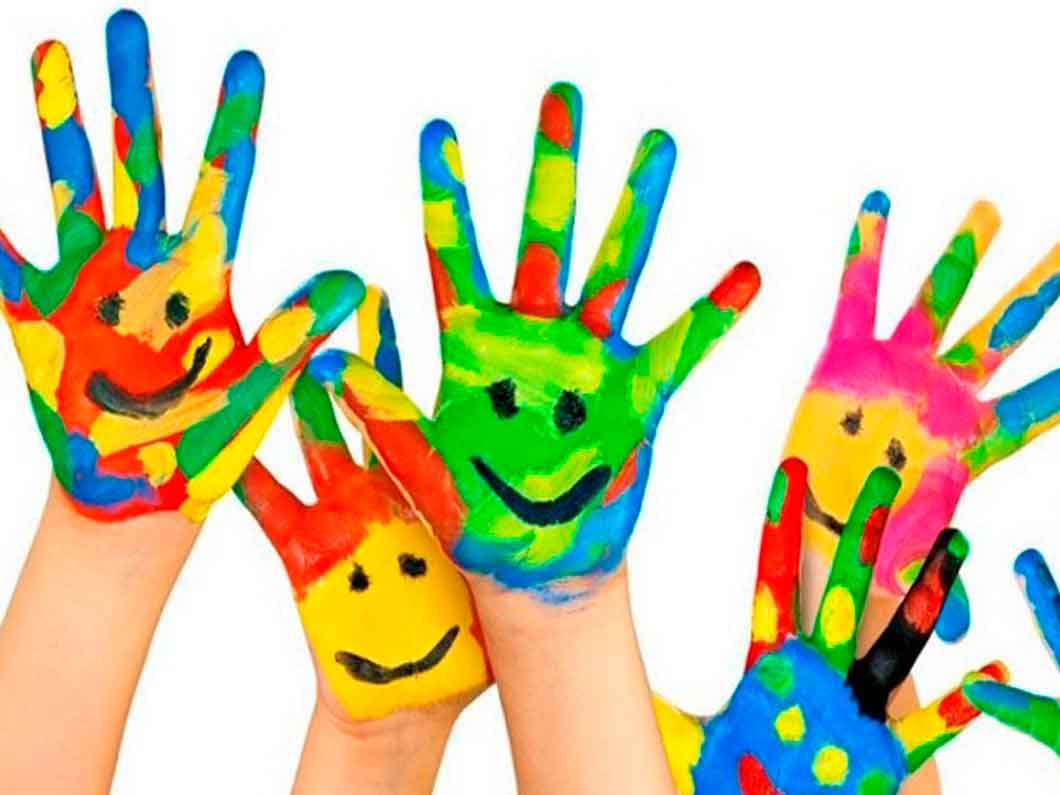 7. АНАЛИЗА СТАЊАДо краја школске 2016/2017. године самовредновањем су обухваћене све области вредновања квалитета рада школе. Оцењивањем стандарда у свих седам области квалитета рада установа добијени су следећи резултати:Школски програм и Годишњи план рада школе – ниво остварености 3 (3,5)Настава и учење – 2,71Образовна постигнућа ученика-  ниво остварености -3Подршка ученицима – ниво остварености -3Етос – ниво остварености 3 Ресурси – ниво остварености 3Организација рада школе и руковођење -  ниво остварености 4 (3,80)На састанку Актива за развојно планирање одлучено је да ради прикупљања података о мишљењима свих интересних група, организујемо сатанак – радионицу 5. јула 2017. године. На том  заједничком састанку свих интересних група, били су позвани:  ученици, родитељи, запослени из редова наставног и ненаставног особља, представници Савета родитеља, представници Школског одбора, представници  установа са којима сарађујемо: ПУ «Колибри» Бач, Црвени крст Бач, Народна библиотека «Вук Караџић» Бач, Пољопривредна школа Бач, Општинска управа. Реализацијом сценарија радионице дошли смо до следећих резултата које смо приказали кроз мету стања. МЕТА СТАЊА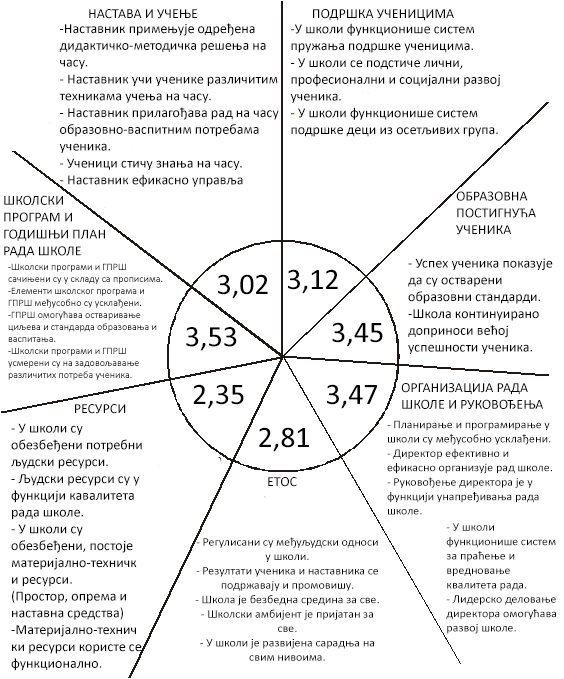 Анализа датих резултата указује да су три области у којима су најмање остварени стандарди квалитета области:  Ресурси,  Етос и  Настава и учење. СВОТ ( SWOT ) АНАЛИЗА8.  ПРИОРИТЕТИ РАЗВОЈА На основу урађене анализе стања одређене су три приоритетне области развоја у наредном петогодишњем периоду: Ресурси, Етос и  Настава и учење.КЉУЧНА ОБЛАСТ:   РЕСУРСИРАЗВОЈНИ ЦИЉ 1.:  Подићи  квалитет материјално техничких ресурса                                               (простор, опрема и наставна средства )АНАЛИЗА СТАЊА:ШТА СМО ДО САДА УРАДИЛИ?Уведен видео надзор са 16 камера Започета  замена старих дрвених делова на  ђачким столицама и столовимаОкречен  велики део зидних површина (осим хола и сале за физичко)Оформљен нов простор и опрема школске библиотеке са новим намештајем и новим књигамаДелимично спроведен wi-fiЗапочети пројекти за набавку ИКТ опреме и спортске опремеУрађени санациони пројекти за школску зграду КАКВА ЈЕ СИТУАЦИЈА?Увођењем  видео надзора повећан  је ниво безбедности имовине, ученика и запослених, с тим што би требало радити на покривању камерама спортска игралишта, део ходника и платоа у дворишту.Ђачке столице су већином обновљене (1/3 је остала за замену), а столови у мањој мери.Окречене зидне површине се одржавајуБиблиотека је доступнији простор пријатан за рад и боравак У току је набавка опреме која ће задовољити потребе за интернет приступом у целој зградиУ току је поступак набавке опреме на основу потписаних уговора са Министарством правде и покрајинским секретаријатом за спорт и омладинуСанациони пројекти су достављени надлежним институцијама на даље поступањеШТА ПЛАНИРАМО ДА УРАДИМОМОНИТОРИНГ И ЕВАЛУАЦИЈАКЉУЧНА ОБЛАСТ:  ЕТОСРАЗВОЈНИ ЦИЉ 1.:   Подизање квалитета сарадње на свим нивоима АНАЛИЗА СТАЊА:ШТА СМО ДО САДА УРАДИЛИ?у школи постоји Ђачки парламент који спроводи различите активности у циљу унапређења односа међу вршњацима  и између ученика и  наставника; у оквиру одељенских заједница одржавају се различите радионице чији су циљеви боље упознавање и унапређивање односа међу вршњацима;увели традицију „Дана замењених улога“, која доприноси бољем разумевању ученика и запослених;увели праксу сарадње са родитељима, ученицима и наставницима  кроз заједничке радионице;у школи функционише информисање родитеља кроз сајт школе, фејсбук профил школе; КАКВА ЈЕ СИТУАЦИЈА?Анализирајући постојеће стање у школи установили смо да би било потребно наставити рад на унапређивању вршњачких односа међу ученицима, између наставника и ученика, као и родитеља и наставника. Активност из претходног Школског развојног плана „Дан замењених улога“ показала се као добра форма повезивања и бољег разумевања ученика и наставника. Формирање сајта и фејсбук профила школе допринело је бржем и ефикаснијем информисању свих актера образовно васпитног процеса.ШТА ПЛАНИРАМО ДА УРАДИМОМОНИТОРИНГ И ЕВАЛУАЦИЈАРАЗВОЈНИ ЦИЉ 2.:   Интензивније промовисање и подржавање резултата ученика и наставникаАНАЛИЗА СТАЊА:ШТА СМО ДО САДА УРАДИЛИ?Постоји Правилник о награђивању и похваљивању ученика и наставникаКада се указала прилика организована су наградна путовања за наставнике и ученике, који остварују запажене резултатеНаграђивање пригодним поклонима најуспешније ученике и наставнике приликом прославе  Дана школеНаграђивање наставника – носиоца светосавске наградеНаграђивање и похваљивање успешних ученика осмог разреда у учењу и спорту (Ђак генерације, спортиста генерације, носиоци Вукове дипломе и одлични ученици)Похвалнице за одличан успех одличним ученицима свих разреда на крају школске годинеКАКВА ЈЕ СИТУАЦИЈА?Примењује се правилник о награђивању и похваљивању. Сваке године уручују се похвалнице одличним ученицима. Према финансијским могућностима обезбеђују се пригодне награде наставницима и ученицима школе који су остварили запажене резултате. ШТА ПЛАНИРАМО ДА УРАДИМОМОНИТОРИНГ И ЕВАЛУАЦИЈАРАЗВОЈНИ ЦИЉ 3.:  Обезбеђивање услова да школа буде безбеднија средина за све АНАЛИЗА СТАЊА:ШТА СМО ДО САДА УРАДИЛИ?У школи постоји и функционише Тим за заштиту од дискриминације, насиља, злостављања и занемаривања;Постојећи видео надзор се користи у сврху обезбеђивања осећаја веће безбедности и превентивно и интервентно деловање;Запослени у школи су прошли обуку за реализацију пројекта „Школа без насиља“,У школи је истакнут видљиво јасан негативан став према насиљу;У школи се реализују превентивне активности кроз: часове одељењског старешине, кроз функционисање Вршњачког тима и кроз различите спортске сусрете којима се промовишу ненасилна комуникација и спортско навијање;КАКВА ЈЕ СИТУАЦИЈА?Анализирајући постојеће стање у школи установили смо да би било потребно наставити рад на интензивирању превентивних активности које доприносе безбедности у школској средини, јер се повремено у школи дешавају ситуације насиља, посебно са првог или ређе другог нивоа насиља. Такође је потребно  постављање додатних  камера којима ћемо обезбедити бољи надзор.ШТА ПЛАНИРАМО ДА УРАДИМОМОНИТОРИНГ И ЕВАЛУАЦИЈАОБЛАСТ НАСТАВА И УЧЕЊЕРАЗВОЈНИ ЦИЉ 1 : Унапредити прилагођавање рада на часу образовно васпитним потребама ученикаАНАЛИЗА СТАЊА:  ШТА СМО ДО САДА УРАДИЛИ?Организована је допунска и додатна настава, као и часови индивидуализацијеДетектовали децу којима је потребна додатна подршка  у образовању и са њима радили према посебном плану активностиОрганизовали хоризонтално стручно усавршавање где су истакнути примери добре праксе, што се тиче прилагођавања наставе потребама ученикаКАКВА ЈЕ СИТУАЦИЈА?	У школи за сада имамо шест ученика којима је пружена додатна подршка у образовању у складу са њиховим образовно васпитним потребама. Повремено наставници организују часове у којима се примењују технике које доприносе индивидуализацији , односно у којима прилагођавају рад на часу образовним потребама ученика.  ШТА ПЛАНИРАМО ДА УРАДИМОМОНИТОРИНГ И ЕВАЛУАЦИЈАРАЗВОЈНИ ЦИЉ 2 : Унапредити праћење и вредновање напредовања ученикаАНАЛИЗА СТАЊА:  ШТА СМО ДО САДА УРАДИЛИ?Инсистирали смо на доследној примени Правилника о оцењивању ученикаНеки наставници користе  резултате иницијалних тестирања ученика у правцу планирања  свог рада Почели смо да примењујемо разноврсније  технике вредновања рада ученика у складу са њиховим могућностимаКАКВА ЈЕ СИТУАЦИЈА?	Наставници углавном воде рачуна о доследнијој примени Правилника о оцењивању ученика. Спроводе иницијална тестирања и статистичку обраду добијених резултата, чије резултате  делимично користе за даље планирање у свом предмету. Наставници углавном вреднују резултате рада ученика на основу разноврснијих активности.ШТА ПЛАНИРАМО ДА УРАДИМОМОНИТОРИНГ И ЕВАЛУАЦИЈА9. ВРЕМЕНСКИ РАСПОРЕД АКТИВНОСТИМере унапређивања образовно-васпитног рада на основу анализе резултата на завршном испиту дате су кроз приоритетне циљеве у областима:Ресурси:  Подићи квалитет материјално техничких ресурса, кроз задатак:  1. Набавити нова наставна средства за реализацију квалитетније и модерније наставе,                 Настава и учење: Унапредити прилагођавање рада на часу образовно васпитним потребама ученика;  Унапредити праћење и вредновање напредовања ученика, кроз задатке:                1. Прилагођавање захтева, метода, техника, наставних средстава и материјала могућностима ученика,               2.  Наставник примењује специфичне задатке/активности/материјале на основу ИОП-а за ученике којима је потребна подршка;               3.   Давање потпуније и разумљивије повратне информације ученицима.Такође, мере унапређивања су јединствене за  све предмете који се полажу на завршном испиту, с обзиром на карактер самог испита, док специфичне стратегије припреме креирају, и по потреби мењају, предметни наставници  у сопственим плановима: Формирање тима за припрему завршног испита.Организовање припремне наставе из свих предмета који се полажу на завршном испитуИстицање области (наставних тема) на редовним часовима и радити задатке из збирки за припрему завршног испита.Организовање групног учења ван школе (бољи ученици подучавају слабије).Набавка збирки за припрему завршног испита.Организовање припремне наставе ван термина, у договору са предметним наставником.Редовно похађање припремне  наставе од стране ученикаПосебан рад са ученицима који полажу по посебном програму (ИОП 2)Мере за унапређивање доступности одговарајућих облика подршке и разумних прилагођавања и квалитета образовања и васпитања за децу и ученике којима је потребна додатна подршка остварују се кроз активности осмишљене за остваривање развојних  циљева  у областима: Етос: Подизање квалитета сарадње на свим нивоима; Интензивније промовисање и подржавање резултата ученика и наставника ; кроз задатке:  1. Развијање и неговање различитих облика активног учешћа родитеља у животу школе, 2. Остваривање редовног информисања родитеља о активностима и делатностима школе; 3.  Организовање различитих школских активности за ученике у којима сваки ученик може имати прилику да постигне резултат – успех,	Настава и учење: Унапредити прилагођавање рада на часу образовно васпитним потребама ученика; Унапредити праћење и вредновање напредовања ученика, кроз задатке: 1. Прилагођавање захтева, метода, техника, наставних средстава и материјала могућностима ученика,  2. Наставник примењује специфичне задатке/активности/материјале на основу ИОП-а за ученике којима је потребна додатна подршка; 3. Подстицање наставника за примену вредновања разноврснијих активности ученика, 4. Давање потпуније и разумљивије повратне информације ученицимаУ оквиру ових задатака предвиђене су различите активности:Стручно усавршавање наставника и јачање потребних компетенција за рад са ученицима којима је потребна додатна подршка, активности којима се подстиче разумевање и толеранција (хуманитарне акције, „Дан замењених улога“, радионице...)активности за подизање свести и осетљивости актера школског живота за проблеме које имају ученици којима је потребна додатна подршка (трибине, предавања, дискусије...)размена примера добре праксеразвијање сарадње са ОШ „Херој Пинки“, кроз обезбеђивање додатне подршке ученицима , којима је потребна, као и разговори њихових стручних лица са родитељима и ученицимаподстицање и развијање тимског рада родитеља, наставника и стручних сарадникаПоред ових активности, школа ће предузимати и следеће мере:Поред активности предвиђених за остваривање развојног циља Обезбеђивање услова да школа буде безбеднија средина за све   у области квалитета Етос,  кроз задатак Организовање превентивних активности у школи које доприносе подизању нивоа безбедности, предузимају се и следеће активности:Анализом стања по питању ученика који одустају од даљег школовања или престају да похађају наставу, утврђено је да у току једне школске године нема  ученика који напуштају редовно школовање након напуњених 15. година. Оно што представља проблем јесте редовност похађања наставе ученика из неповољних социоекономских породица, те су мере превенције осипања и усмерене у правцу повећања редовности похађања наставе:У протеклих неколико година школа је била укључена у пројекте: „Дигитална школа“ и  „Школа без насиља“, а од школске 2017/2018. године, у пилот пројекат Министарства просвете, науке и технолошког развоја Републике Србије, „есДневник“.У наредном периоду школа ће се укључивати у националне и међународне развојне пројекте у складу са следећим планом:План стручног усавршавања наставника, стручног сарадника и директора остварује се кроз активности осмишљене за остваривање развојних циљева у области Настава и учење: Унапредити праћење и вредновање напредовања ученика, кроз задатак Подстицање наставника  за примену вредновања разноврсних активности ученика, а предузимају се и следеће активности:Мере за увођење иновативних метода наставе, учења и оцењивања ученика дате су кроз приоритетне циљеве развоја у области: Настава и учење: Унапредити прилагођавање рада на часу образовно васпитним потребама ученика,  Унапредити праћење и вредновање напредовања ученикаМере су разрађене кроз  задатке:  1.Прилагођавање захтева, метода, техника, наставних средстава и материјала могућностима ученика; 2.Подстицање наставника за примену вредновања разноврснијих активности ученика;1.Основе за израду Развојног плана школе42.Основни подаци о школи53.Специфичности школе64.Преглед постојеће структуре и ресурса школе74.1.Преглед управе и руководеће структуре школе74.2.Људски ресурси школе74.3.Преглед постојећих ресурса школе84.4.Информатичко технолошка и мултимедијална опрема84.5.Број ученика у време доношења школског развојног плана95.Мисија106.Визија школе117.Анализа стања128.Приоритети развоја168.1.Област – ресурси168.2.Област – етос208.3.Област – настава и учење349.Временски распоред активности4210.Мере унапређивања образовно-васпитног рада на основу анализе резултата ученика на завршном испиту4311.Мере за унапређивање доступности одговарајућих облика подршке и разумних прилагођавања и квалитета образовања и васпитања за децу и ученике којима је потребна додатна подршка4412.Мере превенције насиља и повећања сарадње међу ученицима, наставницима и родитељима4613.Мере превенције осипања ученика4814.Друге мере усмерене на достизање циљева образовања иваспитања који превазилазе садржаје појединих наставнихпредмета4915.План припреме за завршни испит5116.План укључивања школе у националне и међународне пројекте5217.План стручног усавршавања наставника, стручних сарадника и директора5318.Мере за увођење иновативних метода наставе, учења и оцењивања ученика5519.План напредовања и стицања звања наставника и стручних сарадника5520.План укључивања родитеља/старатеља у рад школе5721.План сарадње и умрежавање са другим школама и установама5822.Школски развојни тим сачињавају60ОСНОВНИ ПОДАЦИ О ШКОЛИОСНОВНИ ПОДАЦИ О ШКОЛИПун назив школеОсновна школа „Вук Караџић“ БачАдресаШколска 1, БачДиректор школеДајана Максимовић, професор разредне наставеФакс021/ 771-224Е-маилskolabac@mts.rsWeb - адреса школеskolabac.nasaskola.rsДан школе6. новембарУнутрашња површина школе (м2)4364 m2Број ученика349Језик на коме се изводи наставасрпскиСтрани језици који се изучавајуенглески, немачкиБрој смена у школидвеКАДРОВСКА СТРУКТУРАКАДРОВСКА СТРУКТУРАКАДРОВСКА СТРУКТУРАБрој наставникаВрста наставеразредна10Врста наставепредметна22Степен стручне спремеVIII1Степен стручне спремеVII32 Степен стручне спремеVI4Степен стручне спремеIV4Степен стручне спремеI10Стручни испитположен28Стручни испитбез положеног4Врста радног односанеодређено37Врста радног односаодређено14Дошколовавање-Путници11Стручни сарадниципедагог1Стручни сарадницибиблиотекар0,5Руководиоци школедиректор1Остали сарадницисекретар1Остали сарадницишеф рачуноводства1Остали сараднициадминистративни радник0,5Остали сараднициложач1,2Остали сарадницидомар1Остали сарадницисервирка0,4Остали сараднициспремачица11РЕСУРСИБРОЈучионице10кабинети14фискултурна сала1библиотека1читаоница1ђачка трпезарија1хол1канцеларије4зборница1ТИП ОПРЕМЕГДЕ СЕ КОРИСТИБРОЈ КОМАДАРачунарбиблиотека, учионице, зборница4Сервер са радним станицамаинформатички кабинет4+25Лап топбиблиотека и учионице1Апарат за фотокопирањебиблиотека и канцеларије1Телевизорчитаоница, учионица ПБ и зборница2 ДВД плејеручионица верске наставе1ЦД плејер библиотека, учионице3Мини линијаучионице2Фото апаратбиблиотека1Скенериканцеларија1Видео пројекторбиблиотека, хол и учионице1Интерактивна таблатио1Диктафонбиблиотека1Штампачбиблиотека, канцеларије5РАЗРЕДМЖБРОЈ УЧЕНИКАОДЕЉЕЊСКИ СТАРЕШИНАИОП-И1/18917Марина Петковић1 x ИОП2  1/27815Љиљана Умићевић1 x ИОП1 2/1141529ИванаХербст02/2101424Даворка Гроза1 x ИОП23/1141125Милена Антонић03/2141024Љубица Миљешић04/171017Снежана Чемерикић1 x ИОП24/261218НадаЂукић0УКУПНО РАЗРЕДНАНАСТАВА;80891691 xИОП13 x ИОП25/112719Миланко Ћурић05/2101020Снежана Вулин1 x ИОП26/1141226Мира Маринковић6/291019Младенка Јелић2 x ИОП27/113922ДушанкаДелић1 x ИОП27/2161026Саша Ерцег08/1141125Јелена Азашевац  08/2111223Весна Војводић Сантрач0УКУПНО ПРЕДМЕТНА НАСТАВА:99811804 x ИОП2УКУПНО У ШКОЛИ:179170349+ 15 = 3641x ИОП17 x ИОП2НАШЕ ПРЕДНОСТИНАШЕ СЛАБОСТИнастава је скоро у потпуности стручно заступљена;наставни кадар квалитетно примењује своје наставне компетенције и отворен је за промене и стручно усавршавање;у школи постоје разноврсне ваннаставне активностиродитеље редовно информишемо о постигнућима ученика и дешавањима у школи;ученици постижу запажене резултате на такмичењима које школа награђујеорганизован продужени боравак који излази у сусрет потребама родитеља;ученичка библиотека опремљена савременим намештајем са одређеним бројем нових кљига;поседујемо терене за колективне спортове и атлетику;кабинет информатике опремљен је са 4 сервера који омогућавају рад на 25 радних места;кабинет тио опремљен са интернетом и  интерактивном таблом;  у школи активно раде   Ђачки парламент и Вршњачки тим;школа успешно сарађује  са бројним институцијама из локалне заједнице;школа промовише своје активност на школском сајту и фејсбук профилу школе, као и путем локалне радио станице;једном годишње школа штампа школске новине; мултикултурална средина у којој радимо и живимо; недовољна опремљеност наставним средствима и спортским реквизитима;недовољна искоришћеност постојећих наставних средстава и технике;  стручно усавршавање  одступа од годишњег плана стручног усавршавања, најчешће због финансијске ситуације;недовољна примена активне наставе, савремених  метода и облика рада прилагођених индивидуалним потребама ученика; недовољна обученост ученика за самоучење и примену различитих техника учења;неповољна социјална структура; недовољан број камера видео надзора;недовољна партиципација родитеља као сарадника у школи;неограђена околина школе;недовољна партиципација спољне заштитне мреже; НАШЕ МОГУЋНОСТИНАШЕ ПРЕПРЕКЕљудски ресурси као константан потенцијал развоја школе; стална могућност сарадње са локалном самоуправом;могућност сарадње са донаторима школе; простран  простор у школи и двориште школе;школа препозната у друштвеној средини као потенцијал за реализовање традиционалних- културних-спортских – едукативних манифестација (приредбе, такмичења, спортске активности) у сарадњи са локалном заједницом;материјално-финансијски услови;лоша социо-економска ситуација ученика;релативно низак образовни статус родитеља;ЗАДАЦИАКТИВНОСТВРЕМЕЗАДУЖЕНИПобљшати здравствено хигијенске услове  у школиСанација дотрајалих санитарних чвороваУ току реализације развојног планаДиректор и секретар  школе за набавку пројектно-техничке документације; одабрани извођачи радоваПобљшати здравствено хигијенске услове  у школиЗамена дотрајалих подова У току реализације развојног планаДиректор и секретар  школе за набавку пројектно-техничке документације; одабрани извођачи радоваПобљшати здравствено хигијенске услове  у школиПодизање нивоа хигијенско-здравствене културе код ученика и запосленихТоком школске годинеТим за здравствену и социјалну заштиту, педагог, спољни сараднициПобољшати опремљеност школског простораНабавка новог намештаја и  резервних делова за замену дотрајалог (учионице, музички кабинет и спортска сала)У току трајања школског развојног планаУправа школеПобољшати опремљеност школског простораНабавка опреме која ће обезбедити wi-fi  приступ интернету у целој школској зградиТоком школске 2017/2018. годинеУправа школе и наставник информатикеПобољшати опремљеност школског простораНабавка белих табли и видео пројектора за  све учионице Током школске 2017/2018. годинеУправа школе и наставник информатикеПобољшати опремљеност школског простораПовећање броја видео камера на постојећем видео надзоруТоком школске 2017/2018. годинеУправа школе и локална заједницаНабавити нова наставна средства за реализацију квалитетније и модерније наставеНабавка лаптопова за наставно особљеТоком школске 2017/2018. годинеУправа школе и наставник информатикеНабавити нова наставна средства за реализацију квалитетније и модерније наставеНабавка таблета за ученике (најмање 30)У току трајања Школског развојног планаУправа школе,  наставник информатике и библиотекарНабавити нова наставна средства за реализацију квалитетније и модерније наставеНабавка спортске опремеТоком школске 2017/2018. годинеУправа школе, наставници физичког васпитања, учитељиНабавити нова наставна средства за реализацију квалитетније и модерније наставеНабавка интерактивних таблиУ току трајања Школског развојног планаУправа школе,  наставник информатикеПроменaИндикатори икритеријумиИнструменти, техникеНосилацевалуацијеУчеснициВремеевалуацијеСанитарни чворови су обновљени и санираниНова инсталација  и нови санитарни блоковиПројекти изведеног стањаУправа школеИзвођачи радоваТоком трајања школског развојног планаПостављени  нови подови  у 15 учионица,  у којима су били дотрајалиНови подови у планираном броју учионицаУвид у изведено стањеУправа школе и помоћно техничко особљеИзвођачи радоваТоком трајања школског развојног планаПодигнут ниво свести  о потреби  примене знања из области хигијенско-здравствене заштитеБрој одржаних часова са наведеном тематиком;Број одржаних предавања стручних лица на поједине теме везане за здравље и хигијену;Радни простор уређен након активности;Уреднији и чистији тоалети;Увид у документацију о одржаним часовима и предавањима на наведе теме;Посматрање простора након изведених активности;Одељењске старешине, предметни наставници, дежурно особље, помоћно техничко особљеУченици, сви запослениТоком трајања школског развојног планаПроменaИндикатори икритеријумиИнструменти, техникеНосилацевалуацијеУчеснициВремеевалуацијеЗамењени дрвени делови на ђачким столицама и клупама; Обновљен под и нове зидне оплате у сали за физичко; Постављене практикабле за хор у музичком кабинетуБрој реновираних ђачких столица, Увид у обновљен под у сали и нове зидне оплате,Постављене практикабле у музичком кабинетуРачуноводствена документација у вези са пописом имовинеУправа школе, рачуноводство, пописна комисијаДиректор школе, рачуновођа, чланови пописне комисије, помоћно техничко особљеТоком трајања школског развојног планаWi-fi интернет приступ постоји у свакој учионициНаставници и ученици приступају интернету из сваке учионицеУвидом у рад рачунарске опремеНаставник информатике и директор школеСви наставници Током трајања ШРПУ свим учионицама постоје беле табле и видео пројекториБрој постављених белих табли и видео пројектораРачуноводствена документација – инвентарске листеПописна комисија, рачуновођа, секретар и директор школеУправа школе, помоћно техничко особљеТоком трајања школског развојног планаПроменaИндикатори икритеријумиИнструменти, техникеНосилацевалуацијеУчеснициВремеевалуацијеСваком наставнику набављен лаптопБрој лаптопова које су добили наставници на коришћењеПотписане листе реверса и рачуноводствена документација- инвентар листеУправа школеСекретар, директор,  пописна комисија, рачуновођаТоком прве године реализације школског развојног планаНабављено 30 таблета за ученикеБрој таблета за ученике које  за потребе наставе могу да задуже наставници у школској библиотециПописна листа школске библиотекеУправа школеСекретар, директор, библиотекар, пописна комисија, рачуновођаТоком друге и треће  године реализације школског развојног планаОпремљеност фискултурне сале спортским реквизитима и наставним средствима побољшанаБрој набављених спортских реквизита и наставних средстава у сали за физичкоПописне листеУправа школеСекретар, директор, рачуновођа и чланови пописне комисијеТоком прве, али и осталих година трајања реализације ШРПУ три кабинета постављене интерактивне табле и постоји преносива интерактивна таблаБрој набављених интерактивних таблиПописне листе Управа школеСекретар, рачуновођа и чланови пописне комисијеТоком прве три године реализације школског развојног планаЗАДАЦИАКТИВНОСТВРЕМЕЗАДУЖЕНИРазвијање и неговање различитих облика активног учешћа родитеља у животу школеВећа партиципација родитеља у рад тимова школеТоком годинеКоординатори тимова и одељењске старешинеРазвијање и неговање различитих облика активног учешћа родитеља у животу школеСпортски дан – заједничка активност родитеља и  ученикаНедеља школског спорта Одељењске старешине, Ђачки парламент и наставници физичког васпитањаРазвијање и неговање различитих облика активног учешћа родитеља у животу школеУвођење и промовисање „Сандучета поверења за родитеље“ у Кутку за родитељеТоком годинеОдељењске старешинеРазвијање и неговање различитих облика активног учешћа родитеља у животу школеУвођење и промовисање е-мејла педагога за комуникацију са родитељима: „У поверењу са педагогом“Током годинеПедагог школе и одељењске старешинеРазвијање и неговање различитих облика активног учешћа родитеља у животу школеУчешће родитеља на часовима и у активностима  као промотери сопственог занимања или хобијатоком годинеОдељењске старешине, предметни наставнициРазвијање и неговање различитих облика активног учешћа родитеља у животу школеОрганизовање „Сајма половних уџбеника“ јунНаставничко веће и Ђачки парламентОрганизовање заједничких активности наставника и ученика чији је циљ јачање осећања припадности школиОрганизовање заједничког излета-шетње свих наставника и ученика школеАприл-мајНаставничко већеОрганизовање заједничких активности наставника и ученика чији је циљ јачање осећања припадности школиОрганизовање заједничке забаве   наставника и ученикамајНаставничко већеОрганизовање заједничких активности наставника и ученика чији је циљ јачање осећања припадности школиОрганизовање заједничке хуманитарне активности наставника и ученика „Чепом до осмеха“Током годинеОдељењске старешине и координатор еколошке секцијеОрганизовање заједничких активности наставника и ученика чији је циљ јачање осећања припадности школиКонкурс за одељењске заједнице:  „Бирамо  школску униформу и школски спортски дрес по нашој мери“Друго полугодиште школске 2017/2018. годинеОдељењске старешине, Ученички парламент и Вршњачки тимОстваривање редовног информисања родитеља о активностима и делатностима школеПилот пројекат „есДневник“Током годинеЧланови Наставничког већаОстваривање редовног информисања родитеља о активностима и делатностима школеИстицање свих догађања из школског живота путем школског сајта и фејсбук профилаТоком годинеЧланови тима за школски маркетинг, ученици чланови новинарске секцијеОстваривање редовног информисања родитеља о активностима и делатностима школеУређивање огласне табле за родитељеТоком годинеПедагог школе , директор и чланови Тима за педагошко естетско уређење простораОстваривање редовног информисања родитеља о активностима и делатностима школеПокретање иницијативе за изложбени простор школе у центру Бача, а у циљу промовисања активности  и промовисању успеха ученика и наставника у школиСептембар и током годинеДиректор, чланови тима за педагошко естетско уређење простораПроменaИндикатори икритеријумиИнструменти, техникеНосилацевалуацијеУчеснициВремеевалуацијеПартиципација родитеља у бар пет тимоваРодитељ активан учесник у раду тима, Записници са састанака тимова, Извештаји о раду тимоваФотографије, листа присуства састанцимаКоординатори тимоваРодитељи и наставници чланови тимоваКрај школске годинеРеализација заједничког спортског данаРодитељи учествују у спортским активностима заједно са својом децомФотографије, листе присуства, записник о реализацијиЧланови тима за школски спорт и школски маркетингРодитељи, ученици и наставнициКрај школске годинеСандуче поверења за родитеље је у кутку за родитеље и родитељи су информисани о томеПоруке и предлози у Сандучету поверењапорукеКоординатор тима и педагог школе Родитељи и задужене особеКрај школске годинеРодитељи се обраћају педагогу школе путем мејла.Мејлови родитеља упућени на мејл педагога: upoverenjusapedagogom.osbac@gmail.comБрој порука путем е-мејлапедагогРодитељи и педагогКрај школске годинеРодитељи присутни и активно учествују као промотери сопственог занимања или хобијаПрисуство родитеља часовима на којима промовишу занимањаФотографије, белешка о реализацији часа у есДневнику наставнициРодитељи и наставнициКрај школске годинеРеализација вашара половних уџбеникаПрисуство родитеља на вашару половних уџбеникаФотографије, белешка координатора тима за културне и друштвене делатности школеКоординатор тима за друштвене и културне делатности школе и тим за школски маркетингРодитељи, ученици и наставницијунПроменaИндикатори икритеријумиИнструменти, техникеНосилацевалуацијеУчеснициВремеевалуацијеОрганизован и реализован заједнички излет – шетња свих наставника и ученика школеПрисуство и учешће већине наставника и ученика Фотографије, листе присуства, записници тима за школски спортКоординатори тима за школски спорт и школски маркетингНаставници и ученицијунОрганизована и реализована заједничка забава наставника и ученикаПрисуство и учешће већине наставника и ученика Фотографије, извештаји координатора за развојно планирањеКоординатор актива за развојно планирањеНаставници и ученицијунОрганизована и реализована заједничка хуманитарна активност наставника и ученика „Чепом до осмеха“Учешће наставника и ученика у реализацији хуманитарне актиностиФотографије, записници и извештаји еколошке секције, координатора тима за развојно планирање и за здравствену и социјалну заштитуКоординатори тима за здравствену и социјалну заштиту и координатор актива за развојно планирањеНаставници, ученицијунИзабрано најбоље решење за школску униформуСвака одељењска заједница са одељењским старешином дала свој предлог идејног решења школске униформе и изабрано најбоље идејно решење на нивоу школе Цртежи идејних решења, записници актива и ученичког парламентаКоординатор актива за развојно планирање и ученички парламентУченици, координатори, одељењске старешинеЈунПроменaИндикатори икритеријумиИнструменти, техникеНосилацевалуацијеУчеснициВремеевалуацијеУвођење есДневника у школуСви наставници осим учитеља првог разреда воде есДневникПопуњен есДневникШколски координатори за есДневник и директор школеЧланови наставничког већаТоком године и на крају школске годинеАжуриран школски сајт и фејсбук профил школеРедовно  ажурирање актуелности из школског животаБрој актуелних информација на сајту и фб профилу школеКоординатор за школски маркетинг и сви чланови наставничког већаЧланови наставничког већаТоком године и на крају школске годинеОгласна табла са ажурираним информацијама за родитеље у родитељском куткуРедовно ажурирање актуелностиБрој информација на огласној таблиКоординатор актива за развојно планирање , педагог и директор школе, координатор тима за школски маркетинг, чланови  наставничког већаТоком године и на крају школске годинеУређен изложбени простор  - излог у центру места Тематско уређење излогаФотографије излога, материјал који је изложенКоординатор актива за развојно планирањеЧланови тима за естетско и педагошко уређење простора, ученици који похађају новинарску и ликовну секцијуСваке године током трајања ШРПЗАДАЦИАКТИВНОСТВРЕМЕЗАДУЖЕНИЈавно истицање и промовисање резултата ученика и наставникаИстицање кроз похваљивање  на свечаним приредбама: Дан школе, Светосавска приредба и завршна приредба четвртих и осмих разредаТоком годинеЧланови наставничког већа, педагог и директор школеЈавно истицање и промовисање резултата ученика и наставникаЈавно похваљивање путем Књиге обавештења која се чита у свим одељењима школеТоком годинеПедагог и директор школеЈавно истицање и промовисање резултата ученика и наставникаЈавно похваљивање постигнутих резултата на сајту и фб профилу школеТоком годинеКоординатор тима за школски маркетинг, директор школеЈавно истицање и промовисање резултата ученика и наставникаИзрада паноа најуспешнијих  ученика  и њихових  ментораЈун Педагог и директор школеОрганизовање различитих школских активности за ученике у којима сваки ученик може имати прилику да постигне резултат - успехШколски квиз „Покажи шта знаш“, организован на нивоу разреда од првог до осмогмајПредметни наставници , разредни жирииОрганизовање различитих школских активности за ученике у којима сваки ученик може имати прилику да постигне резултат - успехСпортско такмичење „Играмо се у школи“новембарНаставници физичког васпитања и разредне наставеОрганизовање различитих школских активности за ученике у којима сваки ученик може имати прилику да постигне резултат - успехШколски ликовни конкурс са задатом ликовном техникоммартНаставник ликовног васпитања и разредне наставеУнапредити интерни систем награђивања ученика и наставника за постигнуте резултатеУченици и наставници који су постигли најзапаженије резултате награђују се бесплатним путовањем на сајам књигаКрај октобарПедагошки колегијумУнапредити интерни систем награђивања ученика и наставника за постигнуте резултатеУченици и наставници који су постигли успех на републичким такмичењима  награђују се пригодним поклонимаКрај школске годинеПедагошки колегијумУнапредити интерни систем награђивања ученика и наставника за постигнуте резултатеНаграђивање пригодним „Светосавским пакетићем“ ученика из сваког одељења,  који су својим понашањем пример другима јануарОдељењска већаПроменaИндикатори икритеријумиИнструменти, техникеНосилацевалуацијеУчеснициВремеевалуацијеПохваљени ученици  и наставници на свечаностима школеПоказани резултати на такмичењима, смотрама и конкурсимаИзвештаји са такмичења, смотри и конкурсаСтручна већаПредметни наставници и учитељиТоком годинеПостигнути резултати евидентирани у Књизи обавештењаПостигнути резултати написани и прочитани из Књиге обавештењаТекст у Књизи обавештењаДиректор школеПедагог школе и наставнички колективТоком другог полугодиштаОбјављени текстови са фотографијама којима се промовише успехБрој објава  на сајту и фб профилу школе у вези са похваљивањем ученикаброј посета школског сајта и лајкова на фб профилуКоординатор актива за развојно планирањеКоординатор тима за школски маркетингТоком годинеУрађен пано најуспешнијих ученика и њихових ментораБрој успешних ученика и њихових ментораФотографија паноаКоординатор актива за развојно планирањеПредметни наставници и учитељи, педагог школе, директорјунПроменaИндикатори икритеријумиИнструменти, техникеНосилацевалуацијеУчеснициВремеевалуацијеРеализован квиз „Покажи шта знаш“Велики број деце учесника квиза разних узраста и промовисање најуспешнијихПрипремљен материјал за квиз, фотографије и записници о резултатимаКоординатор културних и друштвених манифестација, координатор тима за школски маркетингСтручна већа, педагог и директор школемајОдржано спортско такмичење „Играмо се у школи“Велики број деце учесника спортског такмичења  разних узраста и промовисање најуспешнијихПрипремљена правила игара за такмичење, фотографије и записници о резултатимаКоординатор актива за развојно планирањеЧланови тима за школски спортОктобарска недеља школског спорта Организован и спроведен ликовни конкурсБрој пријављених радова на конкурсРадови пристигли на конкурсНаставници задужени за рад ликовне секцијеНастaвник ликовне културе и учитељидецембарПроменaИндикатори икритеријумиИнструменти, техникеНосилацевалуацијеУчеснициВремеевалуацијеРеализована посета сајму књига од стране награђених ученика и наставникаБрој награђених ученика и наставникаСписак путникаКоординатор актива за развојно планирањеНаставници српског језикановембарУченици и наставници који су учествовали на републичким такмичењима награђени су пригодним поклонима на школским свечаностима Број  награђених ученика и наставникаЕвиденција о награђенима у записнику са Наставничког већаКоординатор актива за развојно планирање и педагог школеНаставничко веће, педагог и директорТоком годинеСветосавски пакетићи су уручени ученицима који су својим понашањем пример другимаБрој награђених ученикаЕвиденција награђених ученика у записницима са састанака одељељ. већаОдељењске страешинеЧланови одељењског већаДецембар-јануарЗАДАЦИАКТИВНОСТВРЕМЕЗАДУЖЕНИОрганизовање превентивних активности у школи које доприносе подизању нивоа  безбедностиШкола редовно пружа информативна и едукативна сазнања ученицима, наставницима и родитељима о насиљуУ току реализације ШРПОдељењске старешине, Тим за заштиту од насиља, злостављања и занемаривања, педагог, секретар, директор школеОрганизовање превентивних активности у школи које доприносе подизању нивоа  безбедностиРазвијени су конкретни поступци и инструменти интервенције на насиље са јасном поделом одговорностиУ току реализације ШРПТим за заштиту од насиља, злостављања и занемаривања, педагог, секретар, директор школеОрганизовање превентивних активности у школи које доприносе подизању нивоа  безбедностиРеализација радионица Вршњачког тима кроз „Форум театар“У току реализације ШРПВршњачки тим, наставници који су прошли обуку за реализацију „Форум театра“, педагог и директор школеОрганизовање превентивних активности у школи које доприносе подизању нивоа  безбедностиШкола реализује активности и пројекте у вези са превенцијом насиља у сарадњи  са другим школама и институцијама  у земљи и иностранствуУ току реализације ШРПДиректор школе, педагог, Тим за заштиту од насиља, злостављања и занемаривања, Вршњачки тим и Ученички парламентОрганизовање превентивних активности у школи које доприносе подизању нивоа  безбедностиШкола организује стручно усавршавање наставника на тему позитивног васпитног деловања У првој години реализације ШРПТим за стручно усавршавање, педагог, директорПроменaИндикатори икритеријумиИнструменти, техникеНосилацевалуацијеУчеснициВремеевалуацијеУ школи се систематичније реализују превентивне активности које се односе на насиљеБрој реализованих активностиПланови, записници и извештајиОдељењски старешина и педагогНаставници, ученици и родитељиНа крају сваке школске године током реализације ШРППостоје листе поступака, инструменти и утврђене су процедуре за реаговање на насиљеБрој попуњених листа поступакаЗаписници, извештајиОдељењски старешина, педагог, секретар и директорСви запослени, ученици и родитељиНа крају сваког полугодишта у времену трајања ШРПРеализоване радионице Вршњачког тима кроз „Форум театар“Број реализованих радионицаПлан реализације, сценарио и записнициКоординатор Вршњачког тима, педагог и директорВршњачки тим, ученици На крају сваке школске године током реализације ШРПРеализоване активности и пројекти са другим школама и институцијамаБрој партнера и сарадника у реализацији пројеката;Број реализованих активности и пројекатаПлан активности и пројекта, записници и извештајиКоординатор тима за заштиту од насиља, злостављања и занемаривања, педагог и директорЗадужени наставници за одређене активности и ученициНа крају сваке школске године током реализације ШРПНаставници су похађали семинар и стекли знања и  вештине позитивног васпитног деловањаБрој наставника на семинару и број позитивних примера у васпитној праксиСписак присутних и педагошка евиденција наставникаТим за стручно усавршавање, педагог и директор Наставници, одељењске старешине, педагогНа крају сваке школске године током реализације ШРПЗАДАЦИАКТИВНОСТИВРЕМЕЗАДУЖЕНИПрилагођавање захтева,  метода , техника,  наставних средставав и материјала могућностима ученика Препознавање могућности ученика у одељењуТоком школске године наставници и учитељиПрилагођавање захтева,  метода , техника,  наставних средставав и материјала могућностима ученика Планирање рада наставника у односу на могућности ученика Током школске годиненаставници и учитељиПрилагођавање захтева,  метода , техника,  наставних средставав и материјала могућностима ученика Примењивање различитих метода и техника рада на часу које су у складу са различитим могућностима ученикаТоком годинеНаставници и учитељиПрилагођавање захтева,  метода , техника,  наставних средставав и материјала могућностима ученика Наставник примењује различита наставна средства  и наставне материјале која код ученика развијају њихове потенцијалеТоком годинеНаставници и учитељиНаставник примењује специфичне задатке/активности/материјале  на основу ИОП-а за ученике којима је потребна додатна подршка Препознавање потребног нивоа подршке појединим ученицима (ИОП 1, ИОП 3)Почетком школске годинеНаставници и учитељиНаставник примењује специфичне задатке/активности/материјале  на основу ИОП-а за ученике којима је потребна додатна подршка Израда педагошког профила и плана активности за препознате ученике којима је потребна додатна подршкаНакон периода праћењаМали ИОП тимНаставник примењује специфичне задатке/активности/материјале  на основу ИОП-а за ученике којима је потребна додатна подршка Реализација плана активности према препознатим потребама ученикаТоком годинеНаставници и учитељиПроменaИндикатори икритеријумиИнструменти, техникеНосилацевалуацијеУчеснициВремеевалуацијеНаставник зна ниво  способности и могућности  ученикаБрој записа  на тему процене могућности и способности ученикаУвид у педагошку евиденцију, есДневник одељењски старешина и педагогНаставник и одељењски старешинаКварталноНаставници планирају свој рад на основу сазнања о могућностима  ученикаБрој дневних припрема у којима се види да постоје задаци прилагођени различитим нивоима постигнућаБрој  и садржај планираних часова допунске и додатне наставеПланови рада , дневне припреме наставника и извештаји о постигнућима ученика након тестирања одељењски старешина и педагогНаставник,  одељенски старешина и стручна већаКварталноНаставници примењују различите методе рада и технике које су у складу са могућностима ученикаБрој различитих активности и техника наведених у припремама, Број разноврсних активности ученика на часуУвидом у дневне припреме, педагошко инструктивном посетом часуПедагог и директор Наставници Полугодишње током трајања ШРПНаставници примењују различита наставна средстава и наставне материјале  који код ученика развијају њихове потенцијалеБрој различитих наставних средстава и материјала испланираних у припремама и коришћених на часу, Увидом у дневне припреме, педагошко инструктивном посетом часуПедагог и директор Наставници Полугодишње током трајања ШРППроменaИндикатори икритеријумиИнструменти, техникеНосилацевалуацијеУчеснициВремеевалуацијеНаставници препознају ученике којима је потребна додатна подршка и одређују ниво подршке Број ученика које су наставници препознали као ученике којима је потребна додатна подршкаУвидом у педагошку документацију и записнике СТИ-аСТИ-о-Тим за инклузијунаставнициСваке године до краја првог кварталаУрађени педагошки профили из којих произилазе планови активностиБрој педагошких профилаУвидом у документацију-педагошке профиле ученикаСТИ-о - Тим за инклузијунаставнициСваке године до краја првог кварталаНаставници раде према плану активности са ученицима којима је потребна додатна подршкаБрој сачињених планова активностиУвидом у планове активностиКоординатор тима за  инклузију и педагогНаставници, одељењске старешине, родитељиСваке године до краја првог кварталаЗАДАЦИАКТИВНОСТИВРЕМЕЗАДУЖЕНИПодстицање наставника за примену вредновања разноврснијих активности ученикаУпознавање и примена Правилника о оцењивању у делу шта се све вреднује приликом оцењивања ученикаНа почетку сваке школске године током трајања ШРПСекретар и педагогПодстицање наставника за примену вредновања разноврснијих активности ученикаСтручно усавршавање наставника хоризонталном едукацијом са акцентом на поступке вредновања ученичког рада и постигнућаТоком реализације ШРПКоординатор тима за стручно усавршавање, педагог и директорПодстицање наставника за примену вредновања разноврснијих активности ученикаСтручно усавршавање наставника путем семинара о различитим поступцима вредновања напредовања ученикаУ првој години трајања ШРПКоординатор Тима за стручно усавршавање, педагог и директорДавање потпуније и разумљивије повратне информације ученицима   о њиховим постигнућима и  коришћење  тих резултата у даљем раду Коришћење резултата иницијалног тестирања у даљем планирању рада наставника и ученикаНа почетку сваке школске године током трајања ШРПНаставници и педагогДавање потпуније и разумљивије повратне информације ученицима   о њиховим постигнућима и  коришћење  тих резултата у даљем раду Упућивање наставника да оцењују у односу на исходе и стандарде постигнућа и давање такве информације ученику Током сваке школске годинеСтручна већа, педагог и директор школеДавање потпуније и разумљивије повратне информације ученицима   о њиховим постигнућима и  коришћење  тих резултата у даљем раду Обучавање  ученика како да процењују сопствени напредак у учењуТоком сваке школске годинеНаставници и одељењске старешине ПроменaИндикатори икритеријумиИнструменти, техникеНосилацевалуацијеУчеснициВремеевалуацијеНаставници су упознати и примењују Правилник о оцењивању ученика посебно у сегменту различитих активности ученикаБрој и врста  забележених активности ученика ,Број наставника који бележи различите активности ученикаУвид у есдневник у делу педагошке евиденције сваког предметног наставникаРуководиоци стручних већа, одељењски старешина, педагог, директорСви наставници, педагог, секретар, директорКрајем сваке школске године током реализације ШРПНаставници кроз рад у стручним већима држе презентације, предавања на тему шта се све вреднује у раду ученикаБрој одржаних предавања на стручним већимаПрезентације и записници и извештаји о раду стручних већаРуководилац стручних већа, Координатор тима за стручно усавршавањеЧланови стручних већаКрајем сваке школске године током реализације ШРПОдржан семинар на тему шта се све вреднује приликом оцењивања ученикаЛиста присуства семинару и сертификати за учеснике семинараУвид у листе присуства и радне досијееКоординатор тима за стручно усавршавање, педагог, секретарНаставници учесници семинара, педагог, секретар, директорКрајем школске године, приликом израде извештаја о радуПроменaИндикатори икритеријумиИнструменти, техникеНосилацевалуацијеУчеснициВремеевалуацијеВећина наставника иницијално процењивање постигнућа ученика користи за даље планирање  радаСадржај оперативних планова наставника, као и планова додатне, допунске и индивидуализоване наставеУвид у оперативне планове наставникаПедагог и руководиоци стручних већаСви наставнициТоком реализације ШРПВећина наставника  приликом оцењивања ученика узима у обзир стандарде и исходе и такву повратну информацију даје  ученицимаМишљење ученика о квалитету повратне информације приликом оцењивањаанкетапедагогУченици, наставнициКрај школске године током реализације ШРПВећина ученика зна начине процењивања  сопственог напретка  у учењуБрој бележака у педагошкој евиденцији предметних наставника и одељењских старешинаСистематско праћење ученичке самопроцене о напредовањуНаставник и одељењски старешинаУченици, наставници и одељењске старешинеКрајем школске године током реализације ШРП2017/2018.2018/2019.2019/2020.2020/2021.2021/2022.Побољшати здравствено хигијенске услове  у школиПобољшати здравствено хигијенске услове  у школиПобољшати опремљеност школског простораПобољшати опремљеност школског простораПобољшати опремљеност школског простораПобољшати опремљеност школског простораПобољшати опремљеност школског простораНабавити нова наставна средства за реализацију квалитетније и модерније наставеНабавити нова наставна средства за реализацију квалитетније и модерније наставеНабавити нова наставна средства за реализацију квалитетније и модерније наставеНабавити нова наставна средства за реализацију квалитетније и модерније наставеРазвијање и неговање различитих облика активног учешћа родитеља у животу школеРазвијање и неговање различитих облика активног учешћа родитеља у животу школеРазвијање и неговање различитих облика активног учешћа родитеља у животу школеРазвијање и неговање различитих облика активног учешћа родитеља у животу школеРазвијање и неговање различитих облика активног учешћа родитеља у животу школеОрганизовање заједничких активности наставника и ученика чији је циљ јачање осећања припадности школиОрганизовање заједничких активности наставника и ученика чији је циљ јачање осећања припадности школиОрганизовање заједничких активности наставника и ученика чији је циљ јачање осећања припадности школиОрганизовање заједничких активности наставника и ученика чији је циљ јачање осећања припадности школиОрганизовање заједничких активности наставника и ученика чији је циљ јачање осећања припадности школиОстваривање редовног информисања родитеља о активностима и делатностима школеОстваривање редовног информисања родитеља о активностима и делатностима школеОстваривање редовног информисања родитеља о активностима и делатностима школеОстваривање редовног информисања родитеља о активностима и делатностима школеОстваривање редовног информисања родитеља о активностима и делатностима школеЈавно истицање и промовисање резултата ученика и наставникаЈавно истицање и промовисање резултата ученика и наставникаЈавно истицање и промовисање резултата ученика и наставникаЈавно истицање и промовисање резултата ученика и наставникаЈавно истицање и промовисање резултата ученика и наставникаОрганизовање различитих школских активности за ученике у којима сваки ученикможе имати прилику да постигне резултат - успехОрганизовање различитих школских активности за ученике у којима сваки ученикможе имати прилику да постигне резултат - успехОрганизовање различитих школских активности за ученике у којима сваки ученикможе имати прилику да постигне резултат - успехУнапредити интерни систем награђивања ученика и наставника за постигнуте резултатеУнапредити интерни систем награђивања ученика и наставника за постигнуте резултатеОрганизовање превентивних активности у школи које доприносе подизању нивоа  безбедностиОрганизовање превентивних активности у школи које доприносе подизању нивоа  безбедностиОрганизовање превентивних активности у школи које доприносе подизању нивоа  безбедностиОрганизовање превентивних активности у школи које доприносе подизању нивоа  безбедностиОрганизовање превентивних активности у школи које доприносе подизању нивоа  безбедностиПрилагођавање захтева,  метода , техника,  наставних средстава и материјала могућностима ученикаПрилагођавање захтева,  метода , техника,  наставних средстава и материјала могућностима ученикаПрилагођавање захтева,  метода , техника,  наставних средстава и материјала могућностима ученикаПрилагођавање захтева,  метода , техника,  наставних средстава и материјала могућностима ученикаПрилагођавање захтева,  метода , техника,  наставних средстава и материјала могућностима ученикаНаставник примењује специфичне задатке/активности/материјале  на основу ИОП-а за ученике којима је потребна додатна подршкаНаставник примењује специфичне задатке/активности/материјале  на основу ИОП-а за ученике којима је потребна додатна подршкаНаставник примењује специфичне задатке/активности/материјале  на основу ИОП-а за ученике којима је потребна додатна подршкаПодстицање наставника за примену вредновања разноврснијих активности ученикаПодстицање наставника за примену вредновања разноврснијих активности ученикаПодстицање наставника за примену вредновања разноврснијих активности ученикаПодстицање наставника за примену вредновања разноврснијих активности ученикаДавање потпуније и разумљивије повратне информацијеДавање потпуније и разумљивије повратне информацијеДавање потпуније и разумљивије повратне информацијеДавање потпуније и разумљивије повратне информацијеДавање потпуније и разумљивије повратне информацијеЗавршавање послова, валуација и израда новог ШРП-аАКТИВНОСТИВРЕМЕЗАДУЖЕНИНАЧИН ПРАЋЕЊАконтинуирана и редовна сарадња са интерресорном комисијомтоком годинеОС, педагогдописи, Мишљења ИРКобезбеђивање дидактичког материјала и асистивне технологијетоком годинеуправа школеизвештајиприлагођавање школског просторапо потребиуправа школеизвештајиАКТИВНОСТИВРЕМЕЗАДУЖЕНИНАЧИН ПРАЋЕЊАредовна ревизија школских и одељенских правилапочетак школске годинетим за заштиту од насиља, злостављања и занемаривањапедагошка документација, извештајиупознавање родитеља ученика првог разреда са школским правилима и подсећање свих осталих родитеља ученика од другог до осмог разредапочетак школске годинеОСзаписници, педагошка документацијаистраживања појаве насиљатоком годинетим за заштиту, педагоганкета, извештајрадионице ненасилног решавања сукоба у оквиру одељењатоком годинеОСпедагошка документација, извештајиупознавање родитеља са планом и програмом заштите ученика од насиља, злостављања и занемаривања у школисептембарОСзаписници, извештајипредавања за родитељеновембарОС,педагогИзвештајиактивности у оквиру обележавања месеца ненасиља (Дан толеранције, активности ђачког парламента...)новембартим за заштиту, ђачки парламентизвештаји, фотографијесарадња са институцијама из локалне заједнице (ПС Бач, Дом здравља, Центар за социјални рад, остале образовне установе општине Бач…)током годинеОС, тим за заштиту, педагогзаписници, педагошка документацијапојачан васпитни рад са ученицима који крше школска правилатоком годинеОС, наставници, педагогевиденцијасаветодавни рад са ученицима који имају тешкоћа у понашањутоком годинеОС,педгогевиденцијаспортске активноститоком годиненаставници физичког в.извештаји, педагошка докум.сарадња са родитељима и тимски рад на сузбијању непримереног понашањатоком годинеОС,педагогевиденцијаАКТИВНОСТИВРЕМЕЗАДУЖЕНИНАЧИН ПРАЋЕЊАредовно обавештавање родитељатоком годинеОСдописи, педагошка документацијасаветодавни рад са родитељиматоком годинеОС, педагогевиденцијапосете породицаматоком годинеОСевиденција, извештајисарадња са институцијама у локалној заједници (просветни инспектор, Центар за социјални рад, Дом здравља)током годинеОС, педагог, директоревиденција, дописи, записнициорганизовање помоћи ученицима у извршавању постављених задатакатоком годинеОС, педагогпедагошка документација, евиденцијасаветодавни рад са ученициматоком годинеОС, педагогевиденцијапомоћ у обезбеђивању потребног прибора и уџбеникатоком годинеОС, управа школеевиденцијаОБЛАСТАКТИВНОСТИВРЕМЕЗАДУЖЕНИНАЧИН ПРАЋЕЊАКУЛТУРНЕ АКТИВНОСТИприредбетоком годинечланови Тима за организовање културних и друштвених активности фотографијеКУЛТУРНЕ АКТИВНОСТИпосете Народној библиотеци“Вук Караџић“ Бачоктобарбиблиотекари, учитељиизвештаји, фотографијеКУЛТУРНЕ АКТИВНОСТИакција-„Нај читалац“септембар, јунбиблиотекариизвештаји, фотографијеКУЛТУРНЕ АКТИВНОСТИсусрети са писцима за децутоком годинеучитељи, библиотекари фотографије, извештајиКУЛТУРНЕ АКТИВНОСТИмесец књиге и посета Сајму књига у БеоградуоктобарОС,  библиотекариизвештаји, паноиКУЛТУРНЕ АКТИВНОСТИпосете биоскопутоком годинеучитељи, наставницифотографије, извештајиПРОФЕСИОНАЛНА ОРИЈЕНТАЦИЈАрадионице за ученикетоком годинеодељењске старешине, предметни наставнициизвештаји ОС и документација Тима за професионалну документацијуПРОФЕСИОНАЛНА ОРИЈЕНТАЦИЈАСајам образовањааприл-мај одељењске старешине, педагог списак ученика, фотографијеПРОФЕСИОНАЛНА ОРИЈЕНТАЦИЈАреални сусрети са стручњацимамајдиректор,ОС, тим за професионалну оријентацијусписак учесника, фотографије, извештајВАСПИТНИ РАДприлагођавање ученика на школу и учешће у школским активностиматоком годиненаставници, педагог , управа школетеме у оквиру редовне наставе, фотографије са свечаности и активностиВАСПИТНИ РАДподстицање личног развојатоком годиненаставници, педагогматеријал са радионица, записници, извештајиВАСПИТНИ РАДподстицање социјалног сазнања и социјалних односатоком годиненаставници, одељењске старешинефотографије са активности, прослава, екскурзија, извештајиВАСПИТНИ РАДразвијање комуникативне способности, сарадње и конструктивног решавања сукобатоком годинеОС, педагог, Тим за заштиту од насиља, занемаривања и злостављањаматеријал са радионица, записници тима, фотографије са активностиВАСПИТНИ РАДнеговање активности за решавање индивидуалних проблематоком годинеОС, педагог,  Тим за заштиту од насиља, занемаривања и злостављањаизвештаји са саветодавног рада, записнициВАСПИТНИ РАДизграђивање моралних и других вредноститоком годинеодељењске старешине, наставници српског језикаматеријал са часова, евиденцијаВАСПИТНИ РАДразвијање хуманих међуљудских односа и васпитање за хумане односе међу половиматоком годинеодељењске старешине, наставници биологије, педагогматеријал са часова, евиденцијаВАСПИТНИ РАДваспитање у духу патриотизматоком годиненаставници, чланови Тима за организацију културних и друштвених активностифотографије, записиАКТИВНОСТИВРЕМЕЗАДУЖЕНИНАЧИН ПРАЋЕЊАИзрада годишњег плана редовне наставе математике, српског језика, биологије, историје, географије, физике и хемије поштујући закључке анализе успеха ученика на завршном испитуавгустчланови стручног већапланИзрада годишњег плана додатне и допунске наставе математике, српског језика, биологије, историје, географије, физике и хемије поштујући закључке анализе успеха ученика на завршном испитусептембарчланови стручног већапланРеализација иницијалног тестасептембарчланови стручног већаизвештај иницијалног тестирањаДоношење мера за унапређивање квалитета наставе математике, српског језика, биологије, историје, географије, физике и хемијејануарчланови стручног већаизвештај о предложеним мерамаИзрада плана припремне наставе за тест из математике, српског језика и комбиновани тест на завршном испитујануарчланови стручних већапланПробни завршни испит за ученике 8. разреда у организацији МПНТР -реализација и анализа резултатааприл месецчланови стручног већа, педагог, управа школетестови, извештајиПрипремна настава за ученике 8. разреда (10 часова у блок настави по 2 часа дневно из српског језика и математике, а осталих пет предмета по 4 часа укупно )јунчланови стручног већапедагошка документацијаДоношење мера додатне подршке током полагања завршног испита за ученике којима је потребна додатна подршка (Посебан акциони план)мајстручни тим за инклузивно образовањеплан пружања додатне подршкеАКТИВНОСТИВРЕМЕЗАДУЖЕНИНАЧИН ПРАЋЕЊАФормирање тима за пројектепочетак школске годинедиректор, наставничко већезаписнициПраћење конкурсне документацијетоком годинетим за пројектеизвештајОбавештавање управе школе и наставничког већа о актуелним конкурсимакварталнокоординатор тима за пројектезаписници, извештајиИменовање чланова тима за реализацију пројектатоком годиненаставничко веће, управа школезаписнициИзрада конкурсне документацијетоком годинепројектни тимконкурсна документацијаРеализација одобрених пројекататоком годинепројектни тимизвештајиАКТИВНОСТИАКТИВНОСТИВРЕМЕЗАДУЖЕНИНАЧИН ПРАЋЕЊАВАН УСТАНОВЕакредитовани семинар о јачању васпитне улоге наставника2017/2018.Тим за стручно усавршавањесписак учесника, извештај, фотографијеВАН УСТАНОВЕакредитовани семинар о различитим поступцима вредновања ученика и образовних приступа 2017/2018.Тим за стручно усавршавањесписак учесника, извештај, фотографијеВАН УСТАНОВЕакредитовани семинар из области пројектне наставе2018/2019Тим за стручно усавршавањесписак учесника, извештај, фотографијеВАН УСТАНОВЕакредитовани семинар из области инклузивног образовања2018/2019Тим за стручно усавршавањесписак учесника, извештај, фотографијеВАН УСТАНОВЕакредитовани семинар из области активне наставе, савремених метода и различитих облика рада2019/2020Тим за стручно усавршавањесписак учесника, извештај, фотографијеУ УСТАНОВИУгледни часови2017-2021наставнициевиденција, протокол праћењаУ УСТАНОВИОгледни часови2017-2021.наставнициевиденција, протокол праћењаУ УСТАНОВИстручна предавања2017-2021.наставници, стручни сараднициизвештаји, записнициУ УСТАНОВИтрибине2017-2021.наставници, стручни сараднициизвештаји, записнициУ УСТАНОВИприкази литературе...2017-2021.наставници, стручни сараднициизвештаји, записнициУ УСТАНОВИистраживања: учења, мотивације...2017-2021.наставници, стручни сараднициизвештаји, записнициУ УСТАНОВИучешће у пројектима2017-2021.комисија за пројектеизвештаји, записнициУ УСТАНОВИпримери добре праксе2017-2021.наставници, стручни сараднициевиденцијеУ УСТАНОВИинтерне обуке и едукације:протокол праћења, ефикасно управљање процесом учења на часу, усмеравање на методе рада и стандардетехнике активног учења, примена дигиталних технологија у настави2017/2018.2018/2019.2019/2020.2020/2021.педагогпедагогактив страних језикаактив страних језикаизвештаји, записници, спискови учесника, фотографијеАКТИВНОСТИВРЕМЕЗАДУЖЕНИНАЧИН ПРАЋЕЊАизрада Портфолија наставникатоком 2017/18.сваки наставникевиденција портфолиаизрада базе податка о СУ на основу Извештаја и портфолијасептембар  2018/2019.тим за СУбаза податкапокретање поступка заинтересованог запосленог подношењем захтева директорутоком годинезаинтересовани запослениЗахтев директорусамопроцена степена остварености О-В циљева, према степену стечених компетенција,самопроцена иницирања и учествовања у подизању квалитета О-В радатоком годинезаинтересовани запослениподношење доказа о испуњености условадиректор доставља доказе Педагошком колегијумуУ законском року (8 дана)директор,записник са састанка ПК (у прилогу докази и Мишљење)Педагошки колегијум даје мишљењеу законском року (30 дана)чланови ПКзаписник са састанка ПК (у прилогу  мишљење)директор доставља мишљење ПК Наставничком већу и Савету родитеља који такође дају мишљењау законском року (15 дана)Наставничко веће, Савет родитељазаписници са Наставничког већа и Савета родитеља (у прилогу мишљење)достављање предлога за избор у звање са захтевом и доказима просветном саветникуу законском рокудиректорпредлогдостављање Заводу захтев за давање мишљења о предлогу за избор у звање (звање 3 и 4)у законском рокудиректорзахтевобавештавање кандидата о мишљењу Заводау законском рокудиректормишљењеОБЛАСТАКТИВНОСТИВРЕМЕЗАДУЖЕНИНАЧИН ПРАЋЕЊАИНФОРМИСАЊЕ РОДИТЕЉА И СТАРАТЕЉАогласне таблетоком годинепедагог, управа, ОСобавештењаИНФОРМИСАЊЕ РОДИТЕЉА И СТАРАТЕЉАшколски сајт и фејсбук профил током годинетим за школски маркетингСајт и фејсбук профил ИНФОРМИСАЊЕ РОДИТЕЉА И СТАРАТЕЉАотворена вратаједном месечноуправа, ОСизвештајИНФОРМИСАЊЕ РОДИТЕЉА И СТАРАТЕЉАродитељски састанцикварталноОСзаписникИНФОРМИСАЊЕ РОДИТЕЉА И СТАРАТЕЉАиндивидуални разговоритоком годинеОС, педагогевиденцијаУКЉУЧИВАЊЕ У НАСТАВНЕ И ОСТАЛЕ АКТИВНОСТИукључивање у процес наставетоком годинеОС, наставнициевиденција, припремеУКЉУЧИВАЊЕ У НАСТАВНЕ И ОСТАЛЕ АКТИВНОСТИотворени дантоком годинеОС, наставнициевиденцијаУКЉУЧИВАЊЕ У НАСТАВНЕ И ОСТАЛЕ АКТИВНОСТИприредбе, спортска и друга такмичењатоком годинеОС, наставницифотографије, извештајиУКЉУЧИВАЊЕ У НАСТАВНЕ И ОСТАЛЕ АКТИВНОСТИрадионице и трибине за родитељетоком годинепедагог, ОСизвештаји, фотографијеУКЉУЧИВАЊЕ У НАСТАВНЕ И ОСТАЛЕ АКТИВНОСТИизлети, посете, екскурзије ученикатоком годинеОСизвештајиУКЉУЧИВАЊЕ У ПРОЦЕС ОДЛУЧИВАЊАСавет родитељатоком годинеОС, управазаписнициУКЉУЧИВАЊЕ У ПРОЦЕС ОДЛУЧИВАЊАШколски одбортоком годинеуправазаписнициУКЉУЧИВАЊЕ У ПРОЦЕС ОДЛУЧИВАЊАразличите анкете и упитницитоком годинеОС, управа,тим за самовредновање,извештајиЕДУКАЦИЈА И САВЕТОДАВНИ РАДродитељски састанцитоком годинеОСзаписнициЕДУКАЦИЈА И САВЕТОДАВНИ РАДрадионице и трибине за родитељетоком годинеППС, ОСизвештаји, фотографијеЕДУКАЦИЈА И САВЕТОДАВНИ РАДиндивидуални разговоритоком годинеППС, ОСевиденцијаЕДУКАЦИЈА И САВЕТОДАВНИ РАДедукативни чланци на сајту и фејсбук профилу школетоком годинеППСсајтАКТИВНОСТИВРЕМЕЗАДУЖЕНИНАЧИН ПРАЋЕЊАСредње школеДани отворених врата(долазак средњих школа, посете средњим школама)друго полугодиштетим за проф. оријентацијуевиденција посета,фотографијеПС БачПрограм «Основи  безбедности деце» за ученике четвртог и шестог разредатоком годинеуправа школе,ПС БачФотографије, евиденцијаЦрвени крст Бач-Дан борбе против дијабетеса- Предавање о сиди-Спортом против дуванског дима- Хуманитарни пакетитоком годинеЦрвени крст,Дом здрављафотографије,презентације, евиденцијаДом здравља Бач- предавање лекара о болестима зависноститоком годинелекари Дома здрављафотографијеЦентар за социјални рад Бач- помоћ социјално угроженим ученицима-спољна заштитна мрежатоком годинестручњаци Центраизвештаји,посете породици, записнициПредшколска установа»Колибри» Бач- организовање посета деце из предшколске установе школи- предавање за родитеље будућих првакадруго полугодиштепедагог, учитељи, учитељи продуженог боравка фотографије,извештајиСпецијална школа «Херој Пинки» Бачка Паланка- пружање додатне подршке ученицима којима су потребни логопедски или дефектолошки третманитоком годиненаставници специјалне школеевиденција посета,фотографије,извештајиНародна  библиотека «Вук Караџић» Бач- организоване посете ученика првог разреда  библиотеци-Организовање промоција књига, биоскопских и позоришних представа, суорганизатори  манифестације «Србија у ритму Европе» за општину Бач, као и јавних часова при обележавању важних датуматоком годинебиблиотекари учитељи првог разреда, наставник музичке културе и културни радник Библиотекеизвештаји,фотографијеКултурно-уметничко друштво «Младост» Бач- посете ученика друштву- размена ношњи- подучавање наших ученика од стране чланова друштва-учешће у заједничким приредбаматоком годинеритмичка секција, драмска секцијафотографије,извештајиТуристичка организација општине Бач-Дани Бача-Дани европске баштине-Новогодишњи вашар-Дани јагоде и медасептембар, децембар, мајзадужени наставници, ликовна и литерарна секција, учитељифотографије, записници и евиденцијаСпортска хала „Тврђава“ Бач-одржавање спортских такмичењаТоком годинеНаставници физичког васпитања, Тим за школски спортФотографије, записници и евиденцијаРЕД.БРОЈ.ИМЕ И ПРЕЗИМЕУЛОГА У ШКОЛИ1.Милена АнтонићКоординатор Стручног актива-наставник разредне наставе2.Даворка ГрозаНаставник разредне наставе3.Душанка ДелићНаставник биологије4.Миодраг ЋиковићНаставник информатике и рачунарства5.Љиљана УмићевићНаставник разредне наставе6.Весна Војводић СантрачНаставник српског језика7.Невена ОљачаУченик 8.Владимир ТомашићУченик9.Милан УмићевићРодитељ10.Наташа БудићПредставник локалне самоуправе